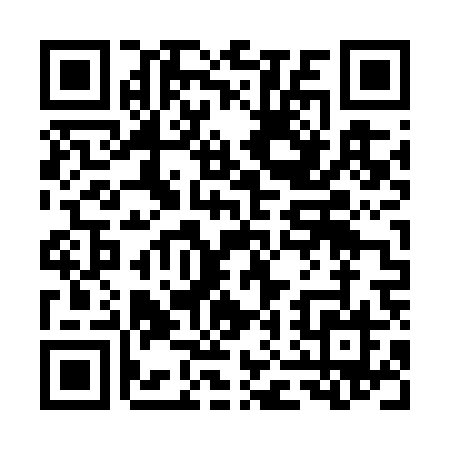 Prayer times for Crescent Junction, Utah, USAMon 1 Jul 2024 - Wed 31 Jul 2024High Latitude Method: Angle Based RulePrayer Calculation Method: Islamic Society of North AmericaAsar Calculation Method: ShafiPrayer times provided by https://www.salahtimes.comDateDayFajrSunriseDhuhrAsrMaghribIsha1Mon4:245:581:235:198:4910:232Tue4:245:581:245:208:4810:223Wed4:255:591:245:208:4810:224Thu4:265:591:245:208:4810:225Fri4:276:001:245:208:4810:216Sat4:276:011:245:208:4810:217Sun4:286:011:245:208:4710:208Mon4:296:021:255:208:4710:199Tue4:306:021:255:208:4710:1910Wed4:316:031:255:208:4610:1811Thu4:326:041:255:208:4610:1812Fri4:336:051:255:208:4510:1713Sat4:346:051:255:208:4510:1614Sun4:356:061:255:208:4410:1515Mon4:366:071:255:208:4410:1416Tue4:376:071:255:208:4310:1317Wed4:386:081:265:208:4310:1318Thu4:396:091:265:208:4210:1219Fri4:406:101:265:208:4110:1120Sat4:416:111:265:208:4010:1021Sun4:426:111:265:208:4010:0922Mon4:446:121:265:208:3910:0723Tue4:456:131:265:208:3810:0624Wed4:466:141:265:198:3710:0525Thu4:476:151:265:198:3710:0426Fri4:486:161:265:198:3610:0327Sat4:496:161:265:198:3510:0228Sun4:516:171:265:198:3410:0029Mon4:526:181:265:188:339:5930Tue4:536:191:265:188:329:5831Wed4:546:201:265:188:319:56